"Здравствуй лето"   Лето- веселая пора отдыха, развлечений, это благоприятный период, чтобы укрепить здоровье, закалить организм и набраться сил на весь год. Солнце, воздух и море положительных эмоций получат наши воспитанники летом. А еще наши дети любят рисовать, они приняли участие в конкурсе рисунков о лете. Перенося на бумагу что-то из окружающего мира, они живут в этом мире и отражают в своих рисунках свои впечатления. Воспитатель: Пилипчик Е. Ф. 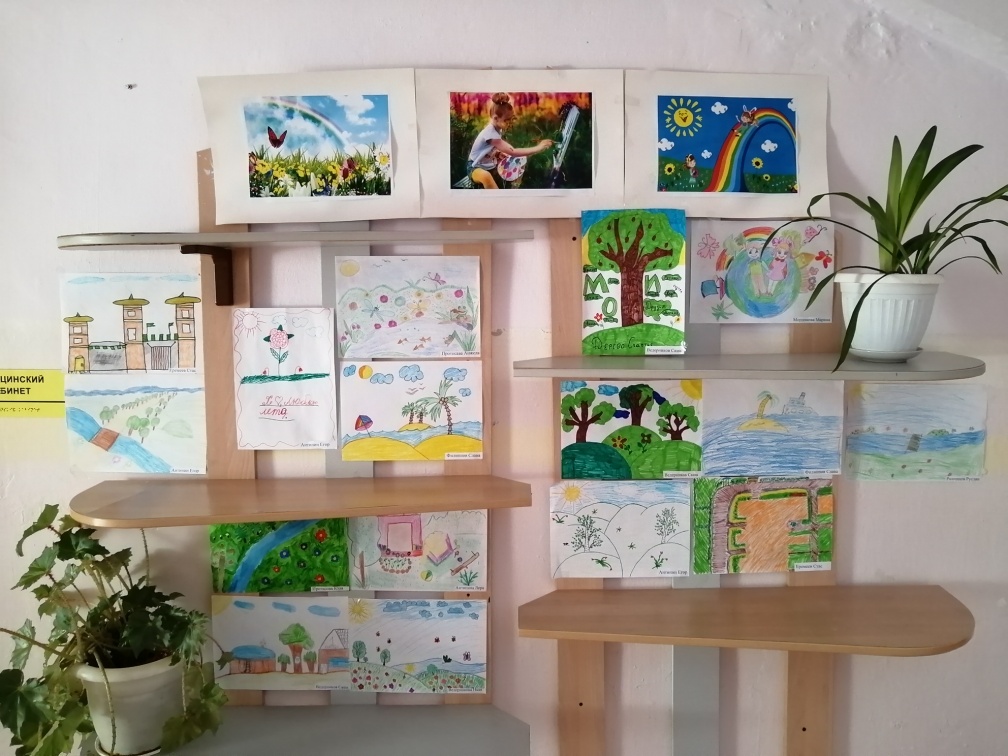 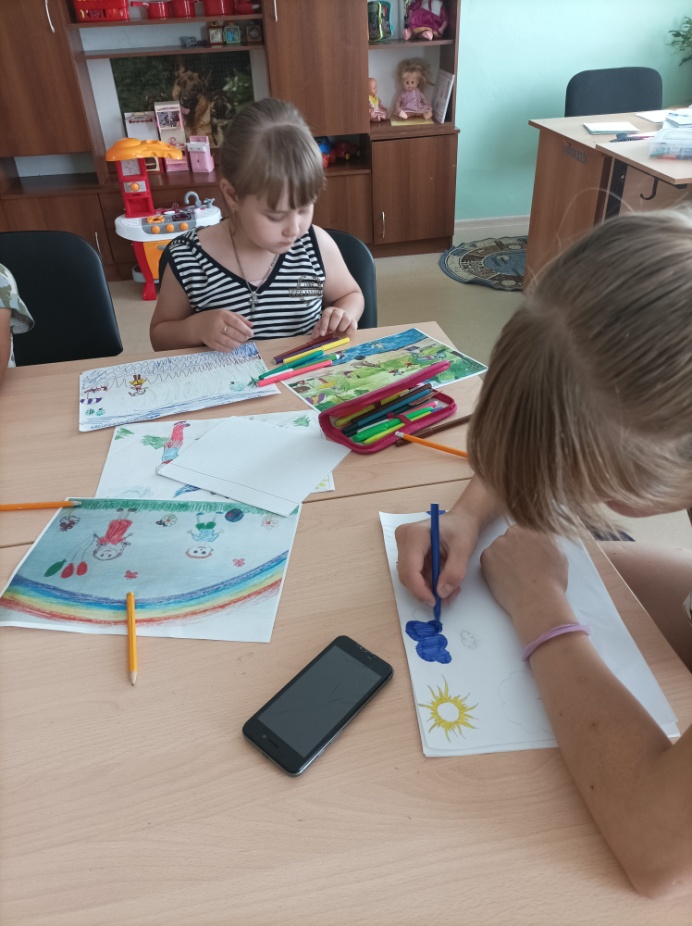 